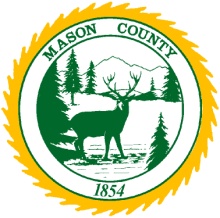 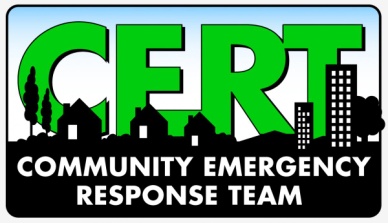 Mason County Community Emergency Response Team (CERT)Volunteer Training Opportunity (2021)__________________________________________________________________The Mason County CERT program educates volunteers about disaster preparedness and how to respond to emergency situations in their community. When emergencies happen, CERT members can give critical support to first responders and provide immediate assistance to victims at a disaster site.CERT is a twenty-hour training program that prepares you to help yourself, family, neighbors, and co-workers in the event of a disaster. To receive a class completion certificate, you must attend all twenty-hours of training.If you are interested in attending the next class, please fill out the form below and send to Mason County Division of Emergency Management (DEM), 100 W. Public Works Drive, Shelton, WA 98584 or e-mail: MCDEM@MasonCountywa.gov DATES/TIMESLOCATION: Hoodsport Fire StationHoodsport, WAFriday, March 29, 2024, 6:00–9:00 PMSaturday, March 30, 2024, 8:00 AM–5:00 PMFriday, April 5, 2024, 6:00–9:00 PMSaturday, April 6, 2024, 8:00 AM–5:00 PM